Lékárna pro oddělení Nemocnice Tábor, a. s., žádanky 
, Kpt. Jaroše 2000, 39003 Tábor 
IČ:26095203, DIČ:CZ699005400, IČZ:39602000 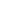 Objednávka č. 841 Lékárna pro oddělení Nemocnice Tábor, a. s., žádanky	Dodavatel: PROMEDICA PRAHA GROUP a.s. Kpt. Jaroše 2000, 39003 Tábor 
IČO: 26095203	Novodvorská 136, 14200 PRAHA 4 DIČ: CZ699005400	DIČ:	CZ25099019 Č. ú.: /	FAX:	+420 224 257 838 Externí č. obj.	20240320 Název	Forma	Objednáno	Potvrzeno 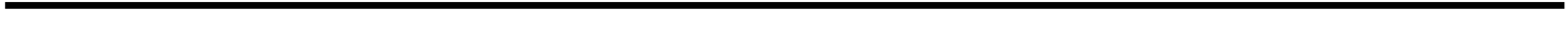 HYRIMOZ	40MG INJ SOL PEP 2X0,8ML PEP	3	3 REMSIMA	120MG INJ PEP 2X1ML	10	10 ZESSLY	100MG INF PLV CSL 1	20 BAL	20 Celková předpokládaná cena:	 200 342,70 Kč I26050CB	#370	Strana 1	20.03.2024  14:47 